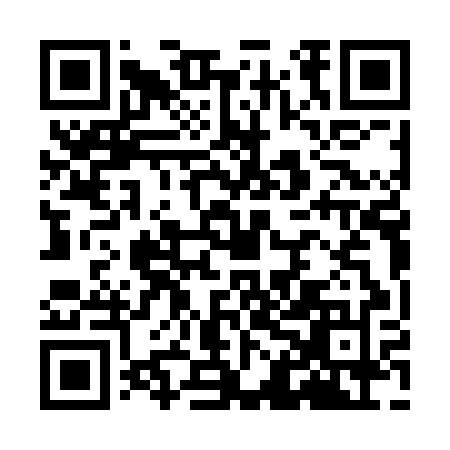 Ramadan times for Cujo, PortugalMon 11 Mar 2024 - Wed 10 Apr 2024High Latitude Method: Angle Based RulePrayer Calculation Method: Muslim World LeagueAsar Calculation Method: HanafiPrayer times provided by https://www.salahtimes.comDateDayFajrSuhurSunriseDhuhrAsrIftarMaghribIsha11Mon5:185:186:4912:414:486:346:348:0012Tue5:165:166:4712:414:496:356:358:0113Wed5:145:146:4612:414:506:366:368:0214Thu5:135:136:4412:404:516:376:378:0415Fri5:115:116:4212:404:526:396:398:0516Sat5:095:096:4112:404:526:406:408:0617Sun5:075:076:3912:404:536:416:418:0718Mon5:065:066:3712:394:546:426:428:0819Tue5:045:046:3612:394:556:436:438:0920Wed5:025:026:3412:394:566:446:448:1121Thu5:005:006:3212:384:576:456:458:1222Fri4:584:586:3112:384:576:466:468:1323Sat4:574:576:2912:384:586:476:478:1424Sun4:554:556:2712:384:596:486:488:1625Mon4:534:536:2612:375:006:496:498:1726Tue4:514:516:2412:375:006:506:508:1827Wed4:494:496:2212:375:016:516:518:1928Thu4:474:476:2112:365:026:526:528:2029Fri4:454:456:1912:365:036:546:548:2230Sat4:444:446:1712:365:036:556:558:2331Sun5:425:427:161:356:047:567:569:241Mon5:405:407:141:356:057:577:579:252Tue5:385:387:131:356:067:587:589:273Wed5:365:367:111:356:067:597:599:284Thu5:345:347:091:346:078:008:009:295Fri5:325:327:081:346:088:018:019:316Sat5:305:307:061:346:088:028:029:327Sun5:285:287:041:336:098:038:039:338Mon5:265:267:031:336:108:048:049:359Tue5:255:257:011:336:108:058:059:3610Wed5:235:237:001:336:118:068:069:37